School of Engineering and Management                                                                                        Glavni trg 8	      			           		                              		                    5271 Vipava T:+386 5 62 05 830
E:info.ptf@ung.si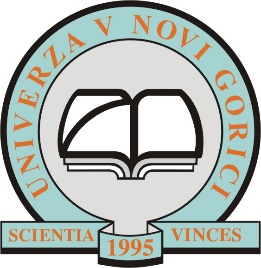 INTERIM PRESENTATIONon the progress of practical trainingTitle of the practical training topic:The interim presentation was carried out in the form of an oral report on the student’s work at the company’s premises / via videoconferencing. We find that the work is being carried out in accordance with the adopted Programme of Work and that the student is making adequate progress.*If it is established during the presentation that the work is not being carried out in accordance with the programme or if other deficiencies are identified, any of the signatories may provide comments, findings, or recommendations in writing and enclose them with this document.Student:Student enrolment number:Date of interim report:University mentorUniversity of Nova GoricaFull name, title:Signature.........................................Mentor at the companyCompanyFull name, title:Signature.........................................Coordinator	University of Nova Gorica	Full name, title:Signature.........................................StudentFull name:Signature.........................................